Article Title Article Title Article Title Article Title Article Title Article Title Article Title Article Title [Century 13] ABSTRACT [Century 13]                                                         The abstract should not exceed 250 words, it should be prepared as Century font, 10 points, and one a half line spacing. The abstract should be written as a single paragraph.
In the abstract text, the purpose of the study should be clearly emphasized, and the information on the materials, methods and techniques used should be given briefly. The important results of the study should be given briefly, and as a result, suggestions should be presented about the study.Keywords: Highlighted, words, not included, in the article titleINTRODUCTION [Century 13]                                                         The introduction section should be prepared as Century font 11 points and a second line spacing. The introduction section should be clear and concise. The introduction should clearly define the objectives of the study. In the introduction section, the existing problem must be explained, and the previous studies, especially the most recent publications, should be given.In the text, for citation with one author, surname and the year of publication should be written (Mohsenin, 1980). For citation with two authors, ‘and’ should be used between the surnames of authors (Razavi and Parvar, 2007). For citation with three or more authors, the first author’s surname should be followed ‘et al.’ (Eren et al., 2010). For the same author/s, if there is more than one reference in the same year, then ‘a, b’ letters should be added in alphabetical order these references (Altuntas et al., 2018a).Introduction text. Introduction text. Introduction text. Introduction text. Introduction text. Introduction text. Introduction text. Introduction text. Introduction text (Jekayinfa, 2006). Introduction text. Introduction text. Introduction text. Introduction text. Introduction text. Introduction text. Introduction text. Introduction text. Introduction text (FAO, 2017). Introduction text. Introduction text. Introduction text. Introduction text. Introduction text. Introduction text. Introduction text. Introduction text. Introduction text (Baran and Karağaç, 2014); (Gözübüyük et al., 2012).  Altuntas (2006), Introduction text. Introduction text. Introduction text. Introduction text. Introduction text. Introduction text. Introduction text. Introduction text. Introduction text (FAO, 2017). MATERIALS and METHODS [Century 13]                                                         Materials and Methods section should be prepared as Century font 11 points and a second line spacing. In this section, all the procedures (materials, analytical methods, and statistical analyses) should clearly be explained.Material Materials and Methods text. Materials and Methods text. Materials and Methods text. Materials and Methods text. Materials and Methods text. Materials and Methods text. Materials and Methods text. Materials and Methods text. Materials and Methods text. Materials and Methods text. Materials and Methods text. Materials and Methods text. Materials and Methods text. Materials and Methods text. Materials and Methods text. Materials and Methods text. Materials and Methods text. Materials and Methods text. Materials and Methods text. Materials and Methods text. Materials and Methods text. Materials and Methods text. Materials and Methods text. Materials and Methods text. Materials and Methods text. Materials and Methods text. Materials and Methods text. Materials and Methods text. Materials and Methods text. Materials and Methods text. Materials and Methods text. Materials and Methods text. Materials and Methods text. Methods Materials and Methods text. Materials and Methods text. Materials and Methods text. Materials and Methods text (ASAE, 1999; ASAE, 2011; Heller et al., 2003). Materials and Methods text. Materials and Methods text. Materials and Methods text. Materials and Methods text. Materials and Methods text. Materials and Methods text. Materials and Methods text. Materials and Methods text. Materials and Methods text. Materials and Methods text. 											(1)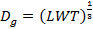 Materyal ve Yöntem metni. Materyal ve Yöntem metni. Materyal ve Yöntem metni. Materyal ve Yöntem metni. Materyal ve Yöntem metni (Suthar and Das, 1996).  Statistical analysis Materials and Methods text. Materials and Methods text. Materials and Methods text. Materials and Methods text. Materials and Methods text. Materials and Methods text. Materials and Methods text. Materials and Methods text. Materials and Methods text. Materials and Methods text (SPSS, 2000). RESULTS and DISCUSSION [Century 13]                                                          Results and Discussion section should be prepared as Century font 11 points and a second line spacing. Findings and results of the study should be discussed with consideration by the previous works of literature in the Results and discussion section. Tables and/or figures should be presented in this section. The title of tables and/or figures should be given as a second line spacing and numbered sequentially.Figures and Tables should be given with a title and numbered consecutively. Tables and figures should not exceed 16 x 23 cm. Figures should have a high resolution and grayscale (For example: a minimum resolution of 600dpi in jpeg format).
Units: SI units should be used for all units of measurement in the text. '/' sign should not be used in unit representations (For example: (km h-1; l s-1 rather than km/h; l/s) A space should be left between units and a single space should be left between the number and the unit (For example; cal g-1 ˚C- 1; 1 kg m-1 h-2). For decimal fractions, a period should be used. (2.54 rather than 2,54). In the definitions of percentage, angle, second and minute, no space should be left between the number and the unit. (For example: 20%, 40°, 55'', 15').Formulas and Equations: Number each formula should be numbered, using the word mathematical processor, with a reference number at the end in parentheses. Formulas should be given as “Equation” and numbered in the text (For example: Equation 1).
Abbreviations and symbols: Abbreviations and symbols should be given in parentheses if necessary. Abbreviations should not be used in the article title or subtitles. In the definitions given for statistical significance in the text, ‘P’ values or ‘p<0.01’ symbols should be used.Table 1. Table title, table title, table title, table title, table title, table title, table title, table title, table title, table title, table title, table title, table title, table title, table title, table title.*:  P<0.05; **: P<0.01; ns: non significantResults and Discussion text. Results and Discussion text. and Discussion text. Results and Discussion text. Results and Discussion text (Equation 1). Results and Discussion text. Results and Discussion text. Results and Discussion text. Results and Discussion text. Results and Discussion text. Results and Discussion text. Results and Discussion text (Table 1). Results and Discussion text. Results and Discussion text(P<0.05).Results and Discussion text. Results and Discussion text. Results and Discussion text. Results and Discussion text. Results and Discussion text. Daşcı (2017) in a study carried out in .. Results and Discussion text. Results and Discussion text as 13 l ha-1. Yalçın and Çakır (2006) investigated Results and Discussion text. Results and Discussion text. Results and Discussion text. Results and Discussion text. Results and Discussion text. Similarly, Kızılaslan (2009) in Turkey and Mohammadi et al. (2008), and Hamedani et al. (2011) Results and Discussion text. Results and Discussion text. Results and Discussion text (Figure 1). Diehl ve ark. (1980) ve De Belie ve ark. (2000), Results and Discussion text. Results and Discussion text. Results and Discussion text. Results and Discussion text. Results and Discussion text. Results and Discussion text.CONCLUSION [Century 13]                                                          The importance of the results and contribution to the science of the results should be emphasized in this section. This section should be prepared as Century font 11 points and a second line spacing. The conclusion section may be included the recommendations. The conclusion should not include the same sentences in the text or abstract. Conclusion text. Conclusion text. Conclusion text. Conclusion text.ACKNOWLEDGMENT (Optional) [Century 13]                                                          In the Acknowledgment section, the grants, the funds, the persons and organizations contributed to the research should be written. This section should be prepared as Century font 11 points and a second line spacing.REFERENCES [Century 13] In this section, references should be written in alphabetical and chronological order. References should be prepared as Century font 9 points and one a half line spacing. Arıkan M (2011). Energy use for rape production in Adana province. Master thesis, Cukurova University, Graduate School of Natural and Applied Science, Department of Agricultural Machinery, p. 78, Adana, Turkey (In Turkish).ASAE (1999). ASAE Standarts. D497.4 MAR99: Agricultural Machinery Management Data. pp. 350-357 ASAE 2950 Niles Rd., St. Joseph, MI, 49085-9659, USA.  Billore SD, Ramesh A, Joshi OP and Vyas AK (2009). Energy budgeting of soybean-based cropping system under various tillage and fertility management. Indian Journal of Agricultural Sciences, 79 (10): 827–30.CABI (2017). Capsicum annuum (bell pepper). https://www.cabi.org/isc/datasheet/15784 (01/06/2020).Doering OC (1980). Accounting for energy in farm machinery and buildings. In: David Pimentel, editor. Handbook of energy utilization in agriculture. FL, USA: CRC Press, 1980; Inc; pp. 9-14. ISBN 0-8493-2661-3. FAO (2017). World Food and Agriculture. Statistical Yearbook 2020. Rome.       https://doi.org/10.4060/cb1329en. (01.03.2017)Gözübüyük Z, Çelik A, Öztürk İ, Demir OM and Adıgüzel C (2012). Comparision on Energy Use Efficiency of Various Tillage-Seeding Systems in Production of Wheat. 27th National Congress of Agricultural Mechanization, 3-5 Ekim 2012. Samsun-Turkey (In Turkish).Hamedani SR, Shabani Z and Rafiee S (2011). Energy inputs and crop yield relationship in potato production in Hamadan province of Iran. Energy, 36: 2367-2371.Jekayinfa SO (2006). Energy Consumption Pattern of Selected Mechanized Farms in Southwestern Nigeria. Agricultural Engineering International: the CIGR Ejournal, Manuscript EE 06 001. Vol. VIII. April.  Öztürk HH (2011). Bitkisel üretimde enerji yönetimi. Hasad Yayıncılık, ISBN: 978-975-8377-78-7 (In Turkish). Wang P, Ou S and Peilin C (1999). Optimization of condition for safflower cell culture and accumulation of cellicolous product tocopherols. China Journal of Biotechnology, 15(4): 231-237. Weiss EA (2000). Safflower. In: Oilseed Crops, Blackwell Sci. Ltd., Victoria, Australia.Yalçın H and Çakır E (2006). Tillage effects and energy efficiencies of subsoiling and direct seeding in light soil on yield on second crop corn for sillage in Western Turkey. Soil and Tillage Research, 90 (1-2): 250-255.Yurteri T (2016). Investigation of yield and yield components of safflower (Carthamus tinctorius L.) genotypes sown at different seasons under yozgat conditions. Master thesis, Bozok University, Graduate School of Natural and Applied Science, Department of Field Crops, p. 89, Yozgat-Turkey (In Turkish).PropertiesPeriod(P)Time(T)PxTMoisture content, %0.001ns0.63ns0.000ns1.Parameter, mm3.651ns2.035ns0.097ns2. Parameter, kg m-34.065*1.257ns0.018ns3. Colour parameter  43.47**  14.63**2.070ns